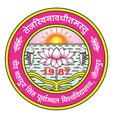 1.  DEGREE & STREAM : ENTER BELOW, VBSPU FOR VBSPU CAMPUS STUDENTS AND NAME OF COLLEGE FOR OTHERS				      2.  TICK P FOR PASSOUT & F FOR PRESENT FINAL YEAR STUDENT3.  FULL NAME :										  4. GENDER(CAPITAL LETTERS)											(M / F)5.  FATHER’S FULL NAME :       (CAPITAL LETTERS)6.  MOTHER’S FULL NAME :        (CAPITAL LETTERS)7.  DATE OF BIRTH:				     8. UNIV. EXAM. ROLL No.:  		                    (DD MM YYYY)9.  PERCENTAGE OF MARKS/GRADES :                       GRADUATION    GRADUATION    GRADUATION        GRADUATION                 Level 10                Level 10 +2	  GRADUATION DEGREE                  I  Year                            II Year                    III Year                             iv year			PG Subject IN CAPITAL LETTERS					   PG. I Year           PG. II Year               	    10. TRAINING & PROJECT(TITLES & PLACES),If applicable11. Your assessment about Yourself :12.  EXTRA-CURRICULAR ACTIVITIES13. MOBILE NO.                  14. E-Mail id Signature of the			Signature and Seal of Candidate 				Forwarding AuthorityCommunication skillpoor / average / good / excellentComputer skill (MS word & net-surfing)poor / average / good / excellentNAME OF COMPUTER LANGUAGE YOU ARE GOOD AT : …     …     …     …     …     …NAME OF COMPUTER LANGUAGE YOU ARE GOOD AT : …     …     …     …     …     …